ст. Егорлыкская 2022г.Сценарий праздника ко Дню Победы для детей старшего дошкольного возраста
Цель: Закрепить знания детей о Великой Отечественной войне, создать праздничное настроение у всех участников мероприятия.
Задачи:
- Воспитывать чувство патриотизма и духовно-нравственные ценности у дошкольников.
- Воспитывать любовь к Родине, интерес к её истории.
- Развивать физические качества детей: быстроту, силу, ловкость, меткость и выносливость.Ход мероприятияЗвучит песня «День Победы» музыка Давида Тухманова, слова Владимира Харитонова.
Музыка затихает, выходит один ребёнок, читает стихотворение.
День Победы – дня дороже нет.
День Победы – самый главный день!
В этот день на зависть всей планеты
Все награды, Родина надень!
Трубы поют! Барабаны гремят!
Наш детский сад начинает парад!

Под марш «Триумф победителей» выходят остальные дети с гвоздиками и флажками, начинают перестроение.
Ведущая. Дорогие ребята! Дорогие гости! Совсем скоро, девятого мая, вся наша страна будет отмечать славный праздник – День Победы! 77 лет прошло с того дня, как наша Армия и наш народ победили фашистскую Германию. 9 мая закончилась страшная и жестокая война которая длилась 4 года. Каждый год мы отмечаем этот великий праздник. За то, что мы сейчас с вами вместе радуемся, смеемся — мы обязаны нашим дедушкам и бабушкам, которые в жестоких боях и сражениях победили в этой войне.
Много праздников мы отмечаем
Все танцуем, играем, поём.
И красавицу осень встречаем
И нарядную ёлочку ждём.
Но есть праздник один - самый главный.
И его нам приносит весна.
День Победы – торжественный, славный
Отмечает его вся страна.

Когда приходит День Победы
Цветут сады, цветут поля.
Когда приходит День Победы
Весною дышит вся земля!

Когда приходит День Победы
То раньше солнышко встаёт.
И, как одна семья большая
Идёт в колоннах наш народ!

Когда приходит День Победы
Звучат и музыка, и смех.
И, поздравленья принимая
Мы поздравляем всех!

Сияет солнце в День Победы
И будет нам всегда светить.
В боях жестоких наши деды
Врага сумели победить.

Рассеялись чёрные тучи
Над Родиной солнце встаёт.
И голос народа могучий
Победную песню поёт.

И слышатся громы орудий!
Все: Победа!
И радостно сердце стучит!
Все: Победа!
Цветы расцветают, трава зеленеет
И песенка наша громко звучит!

Песня «День Победы»
«День Победы» слова и музыка Людмилы Началовой.
День победы-праздник мая, в небе солнышко с утра.
Надевают ветераны боевые ордена.

Припев.
День Победы, День Победы
Отмечает вся страна.
День Победы, День Победы
Крикнем громкое: «Ура»

Храбро воины сражались, гибли в яростном бою.
Но отважно защищали они Родину свою.

Припев.
Мы живем под мирным небом, незнакома нам война.
Только подвиг ветеранов не забудем никогда.

Припев.
За все, что есть сейчас у нас.
За каждый наш счастливый час,
За то, что солнце светит нам,
Спасибо доблестным солдатам,
Что отстояли мир когда-то!

За страну родную люди
Отдавали жизнь свою.
Никогда мы не забудем
Павших в доблестном бою!

Благодарим, солдаты, вас,
За жизнь, за детство, за весну,
За тишину, за мирный дом,
За мир, в котором мы живем!

Ведущая.
В этот день память погибших чтят минутой молчания. Давайте и мы, стоя, склонив головы, молча почтим память тех, кто отдал свою жизнь за нас, за мир на земле.

Звучит минус песни «Журавли» музыка Яна Френкеля. Садятся на стульчики.
Ребята, когда началась война, все и стар, и млад, встали на защиту нашей Родины. Бесстрашно сражались наши солдаты, терпели летнюю жару, зимние метели и морозы, осеннюю слякоть и моросящий дождь. Вперед, только вперед! Ведь солдаты защищали свой дом, своих матерей, сестер, любимых, которые верили них.
Когда вырастут наши мальчики, они тоже будут служить в Армии.

Выходят мальчики.
Очень скоро подрастем
В армию служить пойдем.
Нужно только не лениться
В школе хорошо учиться.

Спортом надо заниматься
Смелым, сильным стать стараться.
Надо, очень много знать
Чтоб отчизну охранять.

В море, в небе и на суше
Грамотный защитник нужен.
Он примером должен быть
И очень родину любить.

Исполняется песня «Будем в армии служить».
«Будем в армии служить» слова В. Малкова музыка Ю. Чичкова
Мы пока что дошколята,
А шагаем как солдаты.

Припев.
Будем в Армии служить
Будем Родину хранить.
Чтобы было нам всегда
Хорошо на свете жить.

Я танкистом смелым буду
Поведу свой танк повсюду.

Припев.
Я ребята непременно,
Буду летчиком военным

Припев.
Я-бесстрашным капитаном
Поплыву по океанам.

Припев.
Я хочу быть офицером
Чтоб ходить в атаку первым

Припев.
Мы пока что дошколята,
А шагаем как солдаты.

Припев.
Ведущая.
Ребята, а как вы думаете, почему советские войска победили в Великой отечественной войне? (ответ детей) Правильно, потому что солдаты были ловкие, сильные, смелые. Ребята, а вы такие же смелые и ловкие, умные как ваши прадеды, которые отстояли нашу Родину? Вот сейчас мы это проверим.
Я приглашаю вас принять участие в военно-спортивных соревнованиях. Давайте разделимся на две команды и посмотрим, какие из вас получатся воины.

Назначаются капитаны, им надевают пилотки и жилеты).

Два капитана вместе.
Внимание! Внимание!
Начинаются соревнования.
Сильных, ловких и умелых
Будущих солдат.

Ведущая.
Тяжело в ученье, легко в бою! Нести службу и с честью выполнять воинский долг бойцам помогают регулярные тренировки и тактические учения. По сигналу учебной тревоги, бойцы должны одеться по форме и построиться.

Эстафета «Учебная тревога»
Мальчики добегают до командира, надевают головные уборы (пилотки), бегут и становятся на своё место.
Побеждает отряд, все бойцы которого в головных уборах быстрее построились по линии старта.

Ведущая.
Молодцы! А теперь ваши отряды направляются на учебные задания.

Ведущая.
Успех любой боевой операции во многом зависит от командира. Он отвечает за все, в том числе и за обеспечение бойцов своего отряда боеприпасами.

«Конкурс командиров»
Командиры получают палочки с длинными лентами, к которым привязаны машинки, груженые мешочками с песком (боеприпасами). По сигналу ведущего командиры, наматывая ленты на палочки, подтягивают к линии старта машинки и раздают боеприпасы всем бойцам своего отряда. Побеждает выполнивший задание первым.

Ведущая.
Молодцы! А теперь ваши отряды направляются на учебные стрельбы.

Эстафета «Снайперы».
Дети поочередно бросают мешочки с песком в обручи на полу.
Побеждают те, у кого в обруче больше всего мешочков.

Ведущая.
От имени командования объявляю снайперам благодарность. Отлично справились с заданием! А теперь на занятия по боевой подготовке шагом марш! (дети садятся на свои места)

Конкурс «Боевые отгадки»
Подрасту и вслед за братом
Тоже буду я солдатом,
Буду помогать ему
Охранять свою … (страну).

Любой профессии военной
Учиться нужно непременно,
Чтоб быть опорой для страны,
Чтоб в мире не было … (войны).

Брат сказал: «Не торопись!
Лучше в школе ты учись!
Будешь ты отличником –
Станешь … (пограничником).

Моряком ты можешь стать,
Чтоб границу охранять
И служить не на земле,
А на военном … (корабле).

Самолет парит, как птица,
Там – воздушная граница.
На посту и днем, и ночью
Наш солдат – военный … (летчик).

Снова в бой машина мчится,
Режут землю гусеницы,
Та машина в поле чистом
Управляется … (танкистом).

Крыльев нет, но она.
Для полетов рождена.
К цели мчится птица эта
Обгоняя звук планеты (ракета)

Тучек нет на горизонте.
Не раскрылся в небе зонтик
Через несколько минут. Опустился…(парашют)

В небо взлетают цветные огни.
Весть о победе разносят они. (салют)

На праздник я его несу.
Я с ним шагаю и пою. (флаг)
Ведущая.
В минуты затишья между боями, солдаты отдыхали, сидя у костра, чинили себе одежду, чистили ружья, писали письма домой, вспоминали мирные дни.и при свете огня пели песни о доме, о близких и родных. А дома оставались ждать их матери, жёны, дочери и сёстры.
Ведущая:
Военно-спортивные соревнования, продолжаются.
И вот вам новое задание – не простое испытание!Задание для девочек.
Ведущая:
Очень много во время войны было заминировано полей и дорог. Мины были очень тщательно спрятаны. И тут на заданье выходили сапёры, чтобы обезвредить снаряд.

Соревнование «Обезвредим снаряд»
На полу разложены обручи, в каждом обруче лежит мина (воздушный шарик, закрытый прищепкой). Нужно подбежать к обручу, быстро снять прищепку, чтобы шарик сдулся. «Снаряд обезврежен». После этого ребёнок возвращается назад и бросает в корзину сдутый шарик и прищепку. Следующий ребёнок начинает выполнять задание, а прибежавший ребёнок встаёт в конец своей команды.
Девочки садятся.
Ведущая.
Во время Великой Отечественной войны часто возникала необходимость передавать важные сведения о состоянии на поле боя. Выполнение такого задания было очень важным и требовало от курьера быстроты и сноровки.

На задание вызываются мальчики.
Сейчас наши команды тоже получат «пакеты с важным сообщением», которые необходимо как можно быстрее доставить по назначению.
Пакет с донесеньем - важный пакет. Значит, важнее задания нет!

Соревнование «Доставь пакет в штаб»
По команде первый участник проходит приставным шагом по толстому канату, держа в руках «пакет с донесением», обегает ориентир и затем быстро подбегает к участнику своей команды, и отдаёт ему пакет.
Соревнование заканчивается, когда все члены команды пройдут с одной стороны на другую и последний участник отдает пакет ведущему.

Ведущая:
Что ж, давайте узнаем, какое донесение было в пакете. Вскрывает один конверт.
Слушайте все! Здесь приказ заведующей детского сада «Звездочка» о завершении военно-спортивных соревнований. Ура!
Все дети и гости отзываются криками: «Ура!»

Ведущая.
Молодцы ребята, вы справились со всеми заданиями и показали нам, какие вы ловкие, меткие и быстрые. Пока вы еще маленькие, но мы очень хотим, чтобы вы выросли смелыми, сильными, достойными гражданами нашей страны, любящими свою Родину и способными в трудную минуту встать на ее защиту.
Садитесь на места.

Ведущая.
В этот праздничный день люди желают друг другу мира и добра, что бы эта страшная война никогда не повторилась.
Ведущий вносит глобус в центр зала.
Посмотрите, какой маленький земной шар и на нем всем есть место:
и людям, и животным, и воде, и рыбам, и лесам, и полям.
Нам надо беречь эту хрупкую планету, она наш дом.
А для этого нужно всем людям на земле жить в мире.

Давайте будем беречь планету,
Во всей вселенной похожей нету.
Во всей вселенной совсем одна,
Что будет делать без нас она?

Давайте будем дружить друг с другом.
Как птица - с небом, как ветер - с лугом,
Как парус - с морем, трава - с дождями,
Как дружит солнце со всеми нами!

Пусть всегда будет солнце.
Пусть всегда будет небо.
Пусть всегда будет мама.
Пусть всегда буду я!

Дети встают на танец «Большой хоровод» Слова Л. Жигалкина и А. Хайта, музыка Б. Савельева.
Ведущая.
Будет мир пусть на нашей планете
И смеется всегда детвора.
Так давайте же дружно и громко
В честь победы все крикнем: «Ура!»
В завершении праздника все гости, педагоги и дети идут к памятнику воинам погибшим в годы Великой отечественной войны для возложения цветов. 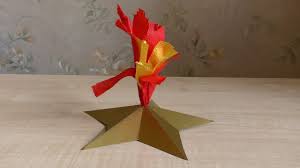 